Publicado en Sant Cugat del Vallès, Barcelona el 20/02/2015 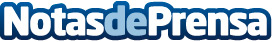 DANONE S.A., FONTVELLA y LANJARÓN confían en Fárfara Experience su servicio de atención al consumidor•	Fárfara Experience, contact center especializado en salud, será la responsable del servicio de atención al consumidor de Danone S.A. y Aguas Fontvella y Lanjarón

•	El SAC está a disposición del consumidor los 365 días del año mediante la comunicación personal y multiplataforma

•	La relación con los consumidores a través del análisis de las necesidades y preferencias de éstos, serán fundamentales para dar respuestas, anticiparse a sus deseos y generar empatía con la marca.
Datos de contacto:Fárfara ExperienceContact Center, Customer Experience935480100Nota de prensa publicada en: https://www.notasdeprensa.es/danone-s-a-fontvella-y-lanjaron-confian-en Categorias: Nutrición Comunicación Marketing E-Commerce Restauración Consumo http://www.notasdeprensa.es